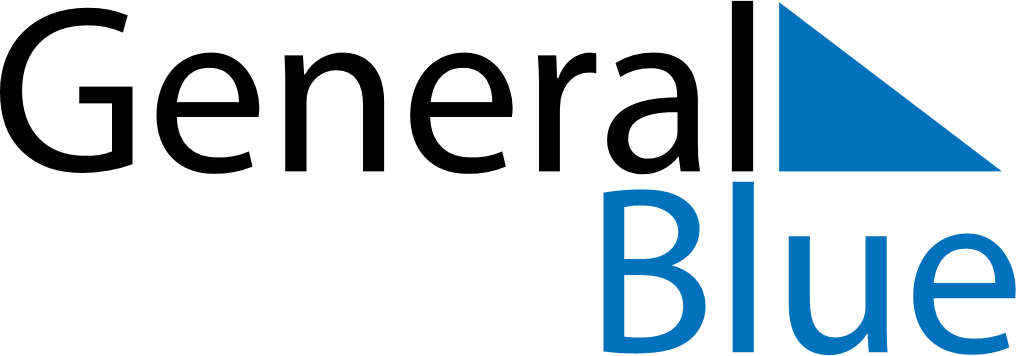 May 2022May 2022May 2022May 2022JerseyJerseyJerseySundayMondayTuesdayWednesdayThursdayFridayFridaySaturday12345667Early May bank holiday89101112131314Liberation Day15161718192020212223242526272728293031